      1. PROMETĖJAS - KOVOS SU TIRONIJA IR KULTŪROS TRAGEDIJOS SIMBOLIS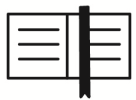 I TEKSTASAischilas PRIKALTASIS PROMETĖJAS (ištrauka)II TEKSTASJustinas MarcinkevičiusHEROICA, ARBA PROMETĖJO PASMERKIMASŽyniai Dzeusui (stambiam vergvaldžiui) praneša melagingą žinią, jog sučiuptas vienas pabėgęs jo vergas, kuris kankinimų metu prisipažinęs, kad Prometėjas (kalnų piemuo) jį slėpęs ir parsiuntęs atgal padegti Dzeuso namus. Atvestasis ir parklupdytas prieš Dzeusą vergas tai paneigia. Žiūrėdamas į Prometėją pasako, kad nors už išdavystę jam ir buvo pažadėta laisvė, tačiau jis nemeluos, kad pažįstąs Prometėją.        2. NARCIZAS – MODERNIOS NARCISISTINĖS SAVIMONĖS ILIUSTRACIJAI TEKSTAS KLAUSIMAIKodėl savimeilę soneto žmogus vadina liga? Kaip soneto žmogus vertina savo fizinį pasikeitimą - senėjimą? Kas supriešinama šiame Viljamo Šekspyro sonete? Kaip su šiomis priešpriešomis susijęs lyrinis asmuo? Soneto pradžia ir pabaiga kalba apie praradimus. Kuri netektis tragiškesnė?  II TEKSTASNARCISIZMO KULTŪRA      Modernusis „aš“ tik labai menkai jaučia santykį su istorija: ji neturi prasmės, ji tiesiog yra. Dalyvavimo didžiojoje istorijoje jausmas išgaravo. Jei prarandame sąlytį su išoriniu pasauliu ir sprendžiame apie tikrovę pagal tai, kas veikia mūsų „aš“, prasmingai egzistuoti gali vien tik dabartis. Istorija tampa kažkas nerealaus. Taip įsisuka ydingas ratas. Kuo labiau netenkama sąlyčio su istorija, tuo labiau žmogus įkalinamas narcisistinėje perspektyvoje. Taip nutinka todėl, kad pati istorija pateikia pasakojimą, suteikiantį prasmę pasauliui, didesniam nei „aš“. Kai gyvo santykio su praeitimi netenkame, drauge prarandame ir istorijos galią kreipti žmogų į didesnę realybę.    Vartotojų visuomenė „aš“ iškelia į tikrovės centrą. Jis vadovauja mūsų pasirinkimams, teikiamoms pirmenybėms ir troškimams. Visuomenė, pastatydinta ant masinės produkcijos, reikalauja ir masinio vartojimo organizavimo. Tam, kad jis vyktų, reikia sukurti vartotojo poreikius. Tai įgyvendinta sukūrus santykį tarp produkto ir tapatybės. Prekės turi gebėti suteikti statusą ir prestižą. Tobulas įrankis tam yra reklama. Tačiau jos tikslas – ne tiek suteikti informacijos apie produkto pranašumus, kiek reklamuoti vartotojiškumą kaip gyvenimo būdą. Reklama sukūrė savo pačios produktą – vartotoją. Moderniaisiais laikais vartotojiškumas yra esminė dalis to, kaip modernus „aš“ konstruoja savo tapatybę. Įvyko šioks toks poslinkis nuo Descartes'o „Mąstau, taigi esu“ į „Perku, todėl esu“.       Didelėje modernaus meno kūrinių dalyje dėmesys krypsta į menininko subjektyvumą. Menas jau nebeatveria langų į tikrovę už mūsų ir mūsų pasaulio. Dabar akcentas yra vidinė menininko tikrovė, o ne tai, kas kitapus jos. Tačiau tai nereiškia, kad subjektyvus menas neturi prasmės, tiesiog meno dėmesio centras pasislinko narcisistinės kultūros link. Menas pasirinko šią kryptį todėl, kad nebepuoselėjama viltis, jog prasmė ir tiesa gali būti rastos kokiame nors šaltinyje už savojo „aš“ ribų. Sukasi tas pats ydingas ratas, nes modernusis menas komunikuoja ir stiprina „aš" pasaulėžiūrą.Kupiūruotos Andrew Fellows straipsnio „Narcisizmo kultūra“ ištraukos http://www.lksb.lt/straipsniai/straipsnis-670.htmKLAUSIMAIKoks narcistinės asmenybės santykis su istorija?Kodėl vartotojiškai kultūrai labai naudingi narcistinės sąmonės žmonės?Kaip narcisizmas pakeitė meną?Suformuluokite narcistinės savimonės bruožą, lemiantį minėtus pasikeitimus? Paaiškinkite, kaip išreikšta narcicizmo idėja žinomo Bendžamino Vesto paveikslo „Narkisas ir Echo“ šiuolaikinėje jo interpretacijoje?BENDROJI UŽDUOTIS Remdamiesi perskaitytais tekstais, užbaikite šiuos sakinius:Narcisizmas kenkia žmogaus asmenybei…Sielos liga tiesiogiai susijusi su išoriniu žmonijos gyvenimu…Narcistinės visuomenės likimas yra…     3. ORFĖJAS IR EURIDIKĖ – DIEVIŠKO MENO IR MEILĖS GALIOS SIMBOLISI TEKSTASRaineris Marija RilkėSONETAI ORFĖJUI IIXIIIPrieš išeidamas būk lyg jau būtum išėjęs.Paskutinis sudie tegu seka tave iš paskoskaip dabar ta žiema, kuri nesibaigs prasidėjus,kol tavoji širdis galutinai peržiemos.Pasilik Euridikėje miręs – ir giedodamas grįši,    garbindamas pakilsi grynojo ryšio ertmėn.Čia, tarp dingstančių, nuožulnumos karalystėj,būk savo skambesy sudužus taurė.Būk – ir kartu žinok, kad tau lemta nebūti.Ant laikų bedugnės – viena pakilimo minutė –ją turi iki galo išbaigt ir pradingt.Į gamtos atsargų begalinį gausumą –suvartotų ir dar nebylių – į neaprėpiamą sumąįskaičiuok save su džiaugsmu ir skaičių ištrink.http://www.tekstai.lt/tekstu-naujienos/6272-rainer-maria-rilke-eilerasciai.htmlKLAUSIMAIKodėl mirštančiam Orfėjui tariama „būk, lyg jau būtum išėjęs“? Ką tai reiškia? Paaiškinkite, kokią meno sąsają su meile išreiškia šios eilutės: „Pasilik Euridikėje miręs – ir giedodamas grįši“. Kaip trečiame soneto posme nusakyta kūrėjo misija? Paaiškinkite, ką reiškia menininko gyvenimas laiko požiūriu.Paaiškinkite, kaip prancūzo Ogiusto Rodeno skultūra įprasmina amžiną paveikaus meno idėją.II TEKSTASJudita Vaičiūnaitė ORFĖJAS IR EURIDIKĖEilėraščių ciklas „Orfėjas ir Euridikė“ yra susietas su savo meto įvykiais. Ciklas parašytas po JAV prezidento Johno F. Kennedy nužudymo (1963). Tądien, kai politiką pasiekė mirtini šūviai, jo automobilis lyg pergalinga į Romą riedanti karieta važiavo išpuoštomis Dalaso gatvėmis. Šalia jo žmona Žaklina. Šios populiarios poros gyvenimas išoriškai amerikiečiams priminė pasaką ir tapo idealu. Vaičiūnaitės Euridikė – vitrinos manekenė, Orfėjas – džiazo gatvės muzikantas, o Amerikos didmiestis asocijuojasi su devintu pragaro ratu.                                       Ir kentėsiu      Aš daugelį tūkstančių metų.           Naujasis viešpats laimingųjų           Štai kokią prieš mane išrado                Bausmę gėdingą!Deja, deja, vaitosiu aš iš skausmoIr šiandien, ir rytoj. Kada gi bus                 Kančių manųjų galas?Bet ką gi aš kalbu? Žinau tikrai aš visa,Kas turi būt, iš anksto. Nė viena kančiaNebus man netikėta. Kas likimo lemta,Turėsiu kęst kantriausiai, nes gerai žinau,Kad būtinybės galios neįveiks jau niekasAš negaliu tylėti dėl dalios savosiosNei netylėt dėl jos. Mat dovanas žmonėmsSuteikęs, šį likimą, vargšas, užsitraukiau.Pavogęs iš dangaus, paslėpęs nendrės stiebe,Aš atnešiau žmonėms ugnies šaltinį slaptą,Kuris visų menų išmokė mirtinguosiusIr naudą didelę jiems atnešė drauge.Už tokias tad kaltes kenčiu aš tokią bausmę,Po atviru dangum prikaltas prie uolos.     KLAUSIMAI Kaip Aischilo Prometėjas supranta savo bausmę? Ką simbolizuoja ugnies atnešimas žmonijos gyvenime?Ar galima Prometėją vadinti laisva, sąmoninga asmenybe? Kodėl? Apibendrinkite, prieš ką sukilo Prometėjas? Paaiškinkite, kaip barokinėje Nikolo Sebastjeno Adamo skulptūroje išreikšta nepalaužiama Prometėjo valia? PROMETĖJAS Žmonės! Ar matėt? Ar girdėjot? Ar supratot? Jėga ir Prievarta, Klasta ir Melas, tie godūs, nepasotinami žvėrys, pakėlę galvas dairosi aukos. Į mūsų širdis ir į mūsų ugnį jie tiesia savo kruvinus nagus. Dievai ugnim panoro išbandyt mus, ar mes dar gyvuliai, ar mes jau žmonės. Tad kas gi mes? Jei mes dar gyvuliai, tai atiduokim savo ugnį Dzeusui, su ja – ir savo širdį, laisvę, protą, svajonę, sąžinę... Jei mes jau žmonės, tai būkime šventos ugnies verti ir ginkimės nuo Prievartos ir Melo, Tamsos ir Baimės. Ginkimės ugnim. Neatiduokit jos, neatiduokit! Į kalnus neškit ją, miškuos paslėpkit, nešiokitės ją savo širdyse ir su visais dalykitės kaip broliai. Išsaugokit bent mažą kibirkštėlę, kad perduotumėt ją kitoms kartoms. Ar matėte, koks išdidus ir laisvas,lyg fakelas visuotinėj tamsoj, už žmogiškumo ir teisybės ugnį tas Vergas mirė? Jis neturi vardo.Vadinkim jį tikruoju žmogumi.Ir atsiminkim jį...KLAUSIMAI Kokias prasmes suteikia antikiniam mitui žemiškos Dzeuso ir Prometėjo „profesijos“?Kokį vaidmenį žmonijos gyvenime suvaidino ugnis?Kodėl vergas vadinamas tikruoju žmogumi? Suformuluokite, prieš ką maištauja žemiškasis Prometėjas? Atkreipkite dėmesį į paryškintus autoriaus žodžius.BENDROJI UŽDUOTISRemdamiesi perskaitytais tekstais, užbaikite šiuos sakinius:Civilizacijos, kultūros atnešimas žmonėms pavirto sunkiu išbandymu…Žmogaus laisvė – tai…Civilizacijos, kultūros likimas priklauso nuo…Viljamas Šekspyras 62Save aklai aš myliu. Ši aistraUžtemdė man visai akis ir protą.Aš negaluoju. Ir vilties nėraPagydyt mano sielą sužalotą.Man kažkodėl vaidenas, kad esuIr doras, ir dailus kaip niekas kitas,Nelyginant aš būčiau iš tiesųGražuolis ir šaunuolis nematytas.Tačiau, išvydęs veidrodžio stikleKraupias raukšlių duobes ir žvilgsnį blausų,Aš pastebiu su širdgėla gilia,Jog tas subliūškęs veidas man priklauso...Turbūt aš pamiršau patsai save,Susižavėjęs tavo jaunatve.                         Viljamas Šekspyras, Dramos. Sonetai, Vilnius, 1986, p.640, vertė A. ChurginasORFĖJAS (paskutinis Orfėjaus monologas)Manęs jie neužmuš akmenimis per bakchanaliją –
                                            tiek amžių trempto.
Aš didelis kaip riksmas ir žvelgiu su panieka
į skylančius dangoraižius, į miestų niūrią paniką,
prispaudęs lūpas prie didžiulio instrumento.Ir susilieja su naktim juoda mirties tema,
ir naujas garsas kyla į raudonus ryto debesis,
nakty užgimęs, neapykanta ir meile degantis,
ir minios muša ritmą,
                                 ir erdvėja platuma.O ten lyg atspindys nuo instrumento –
                      pats švelniausias garsas –
                                            Euridikė šypsos...
Ir drumstas gatvių triukšmas perauga į pavojingą
                                                                   tylą.
Ir mano juodą veidą glosto spinduliai,
                                             pirmi, kreivi ir šykštūs,
ir mano milžiniškas siluetas virš dangoraižių iškyla.Vaičiūnaitė, Judita. Vėtrungės: Eilėraščiai. – Vilnius: Vaga, 1966.KLAUSIMAIKaip bachanalijos sąvoka gali būti susijusi su to meto Amerikos realybe? Koks modernaus Orfėjaus santykis su realybe? Kuo pasižymi užgimstantis naktyje naujas muzikinis garsas? Kokio jausmo jis paženklintas? Suformuluokite pagrindinę monologo mintį.BENDROJI UŽDUOTISRemdamiesi perskaitytais tekstais, pabaikite šiuos sakinius:Menas ir meilė – tai...Orfėjas kaip styga, jungianti du pasaulius: žemišką ir anapusinį, nes aukščiausias meno uždavinys...Amoralėjančiame pasaulyje meilė...